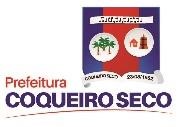 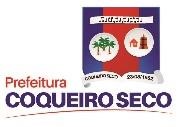 ESTADO DE ALAGOASPREFEITURA MUNICIPAL DE COQUEIRO SECOSECRETARIA MUNICIPAL DE CULTURALISTA DE SELECIONADOS DO EDITAL Nº 01/2023ITEM NOME CPF/CNPJ SITUAÇÃO1NEUTON BÓIA DE LIMABLOCO AMARELO E PRETO553.689.214-20SELECIONADO2FÁTIMA LÚCIA ARÁUJO SOARESBLOCO PAU MOLE267.364.554-68SELECIONADO3ASSOCIAÇÃO MUSICAL PROFESSOR FRANCISCO PEDROSABLOCO PASSO RODO12.372.785/0001-02SELECIONADO4LEONARDO SANTOS DA SILVABLOCO LUNAR KIDS098.670.714-76SELECIONADO5ERALDO JOSÉ DOS SANTOS JÚNIORBLOCO É BOM DEMAIS JUNIOR098.734.204-52SELECIONADO6DANIEL GOMES MARINHOBLOCO OS DESTAQUES125.685.354-23SELECIONADO7JOSIVAL BONFIMBLOCO SÓ VAI QUEM TEM859.877.434-00SELECIONADO8MADSON EMANOEL DE MELO SOARESBLOCO MACEIÓ TELECOM078.495.044-02SELECIONADO9SILVESTRE RODRIGUES DOS SANTOSBLOCO RIBEIRINHAS NA FOLIA637.138.294-20SELECIONADO10GUSTAVO SILVA DOS SANTOSBLOCO FAÇA RAIVA NÃO107.544.384-90SELECIONADO11PAULO SERGIO DOS SANTOSBLOCO AFRODITE NA FOLIA841.388.584-15SELECIONADO12ADRENALINA RIBEIRO DE ALMEIDA SILVABLOCO CORUJÃO NA FOLIA103.634.174-78SELECIONADO13JOSÉ CICERO SILVA DOS SANTOSBLOCO É O BICHO757.410.084-53SELECIONADO14ELENILSON ANDRÉ DA SILVABLOCO DO FLAMENGO648.601.914-04SELECIONADO15RODRIGO DOS SANTOS LIMABLOCO SIRI DE CORAL105.606.674-18SELECIONADO